РЕШЕНИЕРассмотрев проект решения Городской Думы Петропавловск-Камчатского городского округа о внесении изменений в перечень наказов избирателей Петропавловск-Камчатского городского округа на 2023 год, поступивших депутатам Городской Думы Петропавловск-Камчатского городского округа, утвержденный решением Городской Думы Петропавловск-Камчатского городского округа от 22.06.2022 № 1209-р, внесенный председателем Городской Думы Петропавловск-Камчатского городского округа Лимановым А.С., в соответствии с Решением Городской Думы Петропавловск-Камчатского городского округа от 26.06.2013 № 90-нд 
«О порядке регулирования отношений, связанных с формированием, финансовым обеспечением наказов избирателей в Петропавловск-Камчатском городском округе и контролем за их выполнением» Городская Дума Петропавловск-Камчатского городского округаРЕШИЛА:1. Внести в перечень наказов избирателей Петропавловск-Камчатского городского округа на 2023 год, поступивших депутатам Городской Думы Петропавловск-Камчатского городского округа, утвержденный решением Городской Думы Петропавловск-Камчатского городского округа от 22.06.2022 № 1209-р (далее – перечень), следующие изменения: 1) подпункт 2.6 изложить в следующей редакции:2) подпункт 7.1 изложить в следующей редакции:3) подпункт 11.2 изложить в следующей редакции:2. Направить настоящее решение Главе Петропавловск-Камчатского городского округа для учета внесенных в перечень изменений в бюджете Петропавловск-Камчатского городского округа на 2023 год и плановый период 2024-2025 годов.3. Направить настоящее решение в газету «Град Петра и Павла» 
для опубликования и разместить на официальном сайте Городской Думы Петропавловск-Камчатского городского округа в информационно-телекоммуникационной сети «Интернет».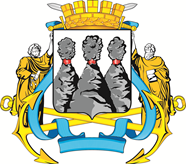 ГОРОДСКАЯ ДУМАПЕТРОПАВЛОВСК-КАМЧАТСКОГО ГОРОДСКОГО ОКРУГАот 15.02.2023 № 108-р8-я сессияг.Петропавловск-КамчатскийО внесении изменений в перечень наказов избирателей Петропавловск-Камчатского городского округа на 2023 год, поступивших депутатам Городской Думы Петропавловск-Камчатского городского округа, утвержденный решением Городской Думы Петропавловск-Камчатского городского округа от 22.06.2022 № 1209-р«2.6.Приобретение и монтаж интерактивного оборудования для организации учебно-воспитательного процесса для муниципального автономного общеобразовательного учреждения «Средняя школа № 33 с углубленным изучением отдельных предметов» Петропавловск-Камчатского городского округа250 000Управление образования»;«7.1.Частичная замена системы отопления в муниципальном автономном общеобразовательном учреждении «Средняя школа № 45» Петропавловск-Камчатского городского округа450 000Управление образования»;«11.2.Приобретение коврового покрытия в группы  муниципального бюджетного общеобразовательного учреждения «Средняя школа № 17 им. В.С. Завойко» Петропавловск-Камчатского городского округа400 000Управление образования».Председатель Городской Думы  Петропавловск-Камчатского городского округаА.С. Лиманов